10èmes  Rencontres cathédrale 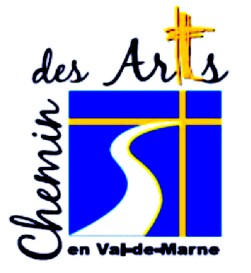 Thème « Fragilités »BULLETIN D’INSCRIPTIONA adresser avant le 15 Mars 2021 à :« Chemin des Arts en Val de Marne - 10èmes    Rencontres Cathédrale »2 avenue Pasteur Vallery-Radot - 94000 Créteilcontact@chemindesarts.comA compléter svp en majuscule d’imprimerieNom :	Prénom :	Adresse complète :	Téléphone :	 Email :	Je verse 50 € en chèque à l’ordre de l’association « Chemin des Arts en Val de Marne ». Ce chèque me sera restitué en cas de non sélection.J’accepte l’ensemble des termes de l’appel à candidature des 10èmes Rencontres Cathédrale incluant le règlement de l’exposition.Le ………………………               Signature précédée de la mention  « lu et approuvé » manuscriteJoindre une grande enveloppe affranchie libellée à votre adresse pour retour du dossier.TitreTechniqueFormatValeur de l’œuvre en €